                                Liceo José Victorino Lastarria                                                 Rancagua                           “Formando Técnicos para el mañana” 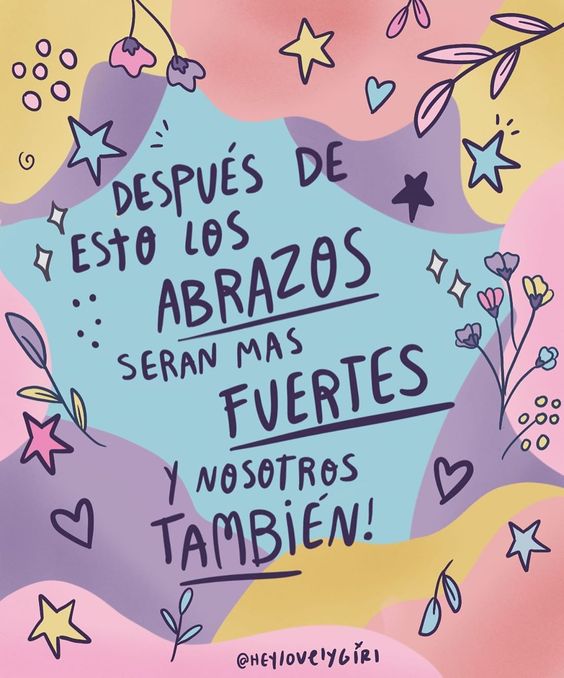                                 Unidad Técnico-Pedagógica	MODULO: DISEÑO DE MENÚ Y CARTAInstrucciones:Lea atentamente esta guía para que pueda comprender bien la actividad que se propone a continuación. Diseñar menú de comida rápida de 3 tiempos.Responder ticket de salida. Enviar guía resuelta al correo del profesor que se menciona a continuación: munozquinterosj@gmail.com INTRODUCCIÓNComida rápida es el nombre que se le da a los alimentos que se pueden preparar y servir en un intervalo muy corto, alimentos como sándwiches, hot-dogs, pizzas, hamburguesas…
El término se utiliza también para definir la comida que ofrecen los vendedores ambulantes en los carritos de comida o trucks. CARACTERISTICAS DE LA COMIDA RAPIDALa comida rápida se caracteriza especialmente por la velocidad con la que se ofrece el servicio, pero además tiene otras particularidades:Es una comida completa, la mayoría de los establecimientos ofrecen un menú que incluye carbohidratos, grasas y vegetales. Es más económica que los platos que ofrecen los restaurantes tradicionales.Es fácil de trasladar y servir. VENTAJAS DE LA COMIDA RAPIDAlos alimentos y bebidas se sirven rápidamente, así podrás atender a una mayor cantidad de clientes.las personas que tienen tiempo limitado para comer siempre prefieren este tipo de comida. Apetecible para un amplio público.Son fáciles de preparar y no necesitas una receta muy elaborada o ingrediente exóticos.Se pueden vender en tu propio establecimiento, en autoservicio o para llevar.SEGÚN LAS CARACTERISTICAS DEL SERVICIO DE COMIDA RAPIDA DISEÑA TU MENÚ DE TRES TIEMPOS.TICKET DE SALIDA PARA ALUMNOS QUE SOLO RETIRAN GUÍAS IMPRESAS1_Menciona tres ventajas importantes que tiene el servicio de comida rápida:2_ Menciona 5 tipos de productos asociados a la comida rápida que se consume en nuestra ciudad habitualmente.________________________________________________________________________________ Enviar guía de trabajo todos los alumnos del 4°A, al siguiente correomunozquinterosj@gmail.com PROFESOR JOSE LUIS MUÑOZ QUINTEROS.PROFESORES:PROFESORES:SANDRA DIAZ BAEZA JOSE LUIS MUÑOZ.OA 5: Elaborar cartas y menús para servicios y establecimientos de consumo frecuente o masivo, que consideren la estación año, el tipo de cliente y sus requerimientos nutricionales, la disponibilidad de los insumos.OA 5: Elaborar cartas y menús para servicios y establecimientos de consumo frecuente o masivo, que consideren la estación año, el tipo de cliente y sus requerimientos nutricionales, la disponibilidad de los insumos.OA 5: Elaborar cartas y menús para servicios y establecimientos de consumo frecuente o masivo, que consideren la estación año, el tipo de cliente y sus requerimientos nutricionales, la disponibilidad de los insumos.OBJETIVO: Elaborar menú de comida rápida, considerando las características del servicio. OBJETIVO: Elaborar menú de comida rápida, considerando las características del servicio. OBJETIVO: Elaborar menú de comida rápida, considerando las características del servicio. FECHA: semana del 5 al 9 de octubre.CURSO:  4°ACURSO:  4°AMenú de tres tiempos.Menú de tres tiempos.EntradaPlato principal.Postre. 